新 书 推 荐中文书名：《汤姆·克兰西：反抗行动》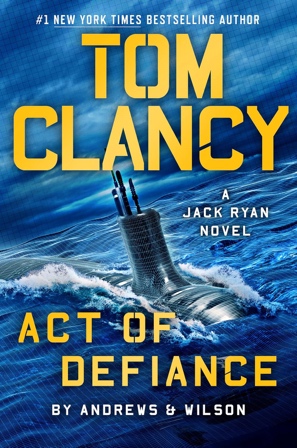 英文书名：TOM CLANCY ACT OF DEFIANCE 作    者：Brian Andrews, Jeffrey Wilson出 版 社：Putnam代理公司：WME/ANA/Zoey页    数：560页出版时间：2024年5月代理地区：中国大陆、台湾审读资料：电子稿类    型：惊悚悬疑杰克·莱恩系列第24部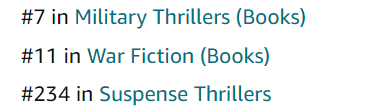 内容简介：一艘俄罗斯核潜艇正驶向美国东海岸。对于杰克·瑞恩（Jack Ryan）总统来说，往事历历在目，但在这部《纽约时报》第一畅销书系列的最新作品中，危险却令人恐惧地真实存在。美国情报部门报告称，俄罗斯海军出现动荡。他们最致命的潜艇“别尔哥罗德号”（Belgorod）意外下水，随之而来的是一长串问题。谁批准它出发？它在执行什么任务？最令人不安的是，潜艇船头的巨门里究竟隐藏着什么武器？40年前，苏联潜艇“红色十月号”（Red October）也曾发生过类似事件，但由于中情局年轻分析员杰克·瑞恩的帮助，事件得以圆满结束。现在，杰克·瑞恩总统发现，虽然自己手下有舰队、中队战机和海豹突击队，但却无法洞察“别尔哥罗德号”指挥官的计划。因此，年轻一代的瑞恩一家必须完成揭示这些信息的危险任务。但凡事都有代价。时间一分一秒地流逝，杰克·瑞恩是否必须在国家的安全和孩子的安全之间做出选择？作者简介：布莱恩·安德鲁斯（Brian Andrews）是美国海军退伍军人、帕克领导力研究员、前潜艇军官，拥有范德堡大学心理学学位和康奈尔大学工商管理硕士学位。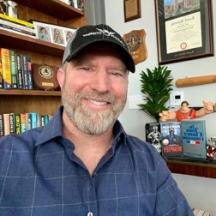 杰弗里·威尔逊（Jeffrey Wilson）曾担任过演员、消防员、救护员、喷气式飞机飞行员、潜水教练以及血管和创伤外科医生。他曾在美国海军服役14年，并多次作为战地外科医生随东海岸的海豹突击队出征。他和妻子温迪（Wendy）带着四个孩子居住在佛罗里达州西南部。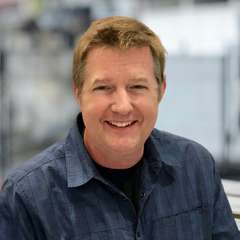 媒体评价：“汤姆·克兰西（Tom Clancy）的首部小说《猎杀红色十月号》（The Hunt for Red October）问世40年后，一艘新的俄罗斯潜艇正在向西移动……《反抗行动》（Act of Defiance）扣人心弦、震撼人心，是安德鲁斯（Andrews）和威尔逊（Wilson）最精彩的作品！这是对大师的恰如其分的致敬。汤姆·克兰西会为此感到自豪。”----杰克·卡尔（Jack Carr），《纽约时报》第一畅销书《唯有死亡》（Only the Dead）的作者“欢迎回到汤姆·克兰西的世界，在这里，熟悉的和新的人物解开了一个有可能点燃世界之火的阴谋。安德鲁斯和威尔逊的动作戏足够写三本书。”----拉里·邦德（Larry Bond），《纽约时报》畅销书《北极赌局》（Arctic Gambit）的作者“我对海军老兵安德鲁斯和威尔逊寄予厚望，而他们超出了我的所有期望！汤姆·克兰西的《反抗行动》是一部杰出的政治阴谋和公海冒险故事。杰克·瑞恩和他的朋友们都有了得力助手。”----马克·卡梅伦（Marc Cameron），《纽约时报》畅销书《汤姆·克兰西：命令和控制》（Tom Clancy Command and Control）的作者“《汤姆·克兰西：反抗行动》（TOM CLANCY ACT OF DEFIANCE）融入了克兰西系列，“达拉斯号”（Dallas）的技巧和灵巧让“红色十月号”陷入困境。对于老书迷来说，书中的怀旧片段恰到好处。对于新读者来说，这个扣人心弦的故事采用了最新的技术，但不会让人不知所措。对于纯粹的读者来说，安德鲁斯和威尔逊以真实的声音和稳健的手法写作，就像那些在现实世界中“去过那里，做过那事”的人一样。总之，这是一本很棒的书。我强烈推荐。”----迈克·麦登（Mike Maden），《纽约时报》畅销书《汤姆·克兰西：接敌》（Tom Clancy Enemy Contact）的作者感谢您的阅读！请将反馈信息发至：版权负责人Email：Rights@nurnberg.com.cn安德鲁·纳伯格联合国际有限公司北京代表处北京市海淀区中关村大街甲59号中国人民大学文化大厦1705室, 邮编：100872电话：010-82504106, 传真：010-82504200公司网址：http://www.nurnberg.com.cn书目下载：http://www.nurnberg.com.cn/booklist_zh/list.aspx书讯浏览：http://www.nurnberg.com.cn/book/book.aspx视频推荐：http://www.nurnberg.com.cn/video/video.aspx豆瓣小站：http://site.douban.com/110577/新浪微博：安德鲁纳伯格公司的微博_微博 (weibo.com)微信订阅号：ANABJ2002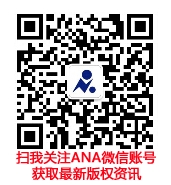 